OBJETIVOSConceder ao servidor público efetivo que recebe por vencimento e ao ocupante de cargo exclusivamente comissionado, após cada 05 (cinco) anos de efetivo exercício prestado à administração direta, autárquica e fundacional do Estado do Espírito Santo, um % (percentual) de gratificação incidente sobre o vencimento e incorporado à remuneração.ABRANGÊNCIAÓrgãos da administração direta, autárquica e fundacional do Poder Executivo Estadual.FUNDAMENTAÇÃO LEGALLei Estadual Complementar nº 46, de 31/01/1994, e suas alterações – Institui o Regime Jurídico Único dos servidores públicos civis da administração direta, das autarquias e das fundações públicas do Estado do Espírito Santo, de qualquer dos seus Poderes;Portaria n° 19-R, de 19/07/2019 – Dispõe sobre a obrigatoriedade de processos que deverão tramitar integralmente em meio digital.DEFINIÇÕESATS – Adicional de Tempo de Serviço;Unidade de Recursos Humanos (RH) – Setor(es) centralizado(s)/ descentralizado(s) do órgão que exerce(m) acompanhamento e registro do adicional de tempo de serviço;Siarhes – Sistema Integrado de Administração de Recursos Humanos do Espírito Santo.UNIDADES FUNCIONAIS ENVOLVIDASSubgerência de Vantagens e Benefícios – Suveb/Seger (administração direta);Gerência de Recursos Humanos – Gerer/Seger (administração direta);Unidades de Recursos Humanos dos órgãos citados no item 2.1 (administração indireta).PROCEDIMENTOSAdicional de Tempo de Serviço O processo pode ser iniciado de duas formas: interesse do servidor, através de solicitação via Portal do Servidor (T01) ou mensalmente, mediante extração de relatório de servidores que possuem requisitos para adicional de tempo de serviço no sistema Siarhes (T04).As unidades funcionais envolvidas no processo se diferenciam conforme classificação do órgão em administração direta e indireta apesar das atividades permanecerem as mesmas. T01 - Acessar Portal do Servidor - área restritaO servidor solicita o Adicional de Tempo de Serviço no Portal do Servidor – área restrita: https://sistemas.es.gov.br/seger/eservidor/login.aspx. Em seguida, anexa a Certidão de Tempo de Serviço para averbação.T02 – Preencher detalhamento do serviçoT03 – Enviar pedidoT04 - Extrair relatório de servidores com direito ao ATS no sistema SiarhesT05 - Analisar relatório ou pedido do servidorA Suveb (Administração Direta) ou a unidade de RH (Administração Indireta) analisa o relatório ou pedido do servidor em relação a possibilidade do adicional de tempo de serviço conforme art. 106 da LC nº 46/94.  O servidor que atender aos requisitos para o adicional, segue T08. Aquele que não atender aos requisitos para o adicional, segue conforme abaixo:- Análise via pedido do servidor, segue T06;- Análise via extração de relatório, segue T07.T06 - Comunicar servidorT07 - Excluir servidor do relatórioT08 - Elaborar ato de concessão do ATSSe no e-Docs não houver processo ATS autuado no ano vigente, segue T09. Caso haja, segue T10.T09 - Autuar processo no e-DocsA Suveb (administração direta) ou a unidade de RH (administração indireta) acessa o sistema e-Docs e autua o processo com os padrões no campo “Resumo de Processo” da seguinte forma: Concessão de ATS – Adm. (Direta ou Indireta) - AnoRecomendamos também adicionar como interessado o órgão envolvido.T10 – Fazer upload de concessão do ATST11 – Autorizar concessão do ATST12 - Providenciar publicaçãoT13 – Entranhar publicação ao processo de ATST14 – Registrar concessão no SiarhesT15 – Manter a guarda do processoAdministração Direta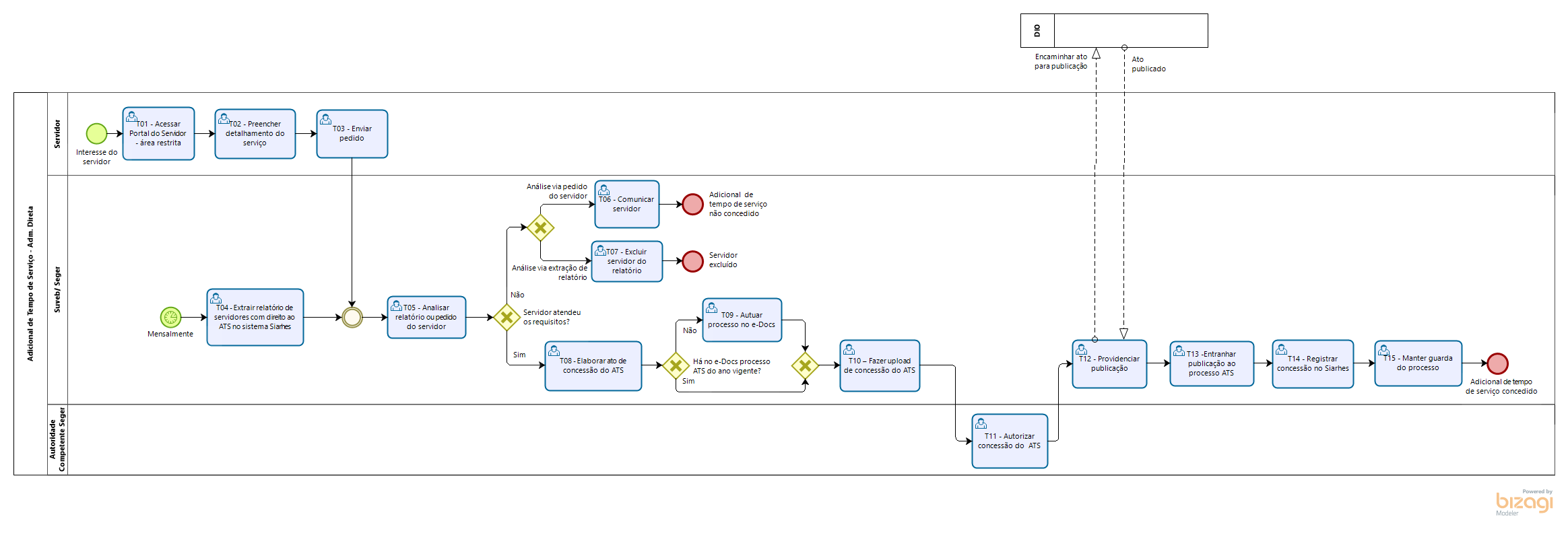 Administração Indireta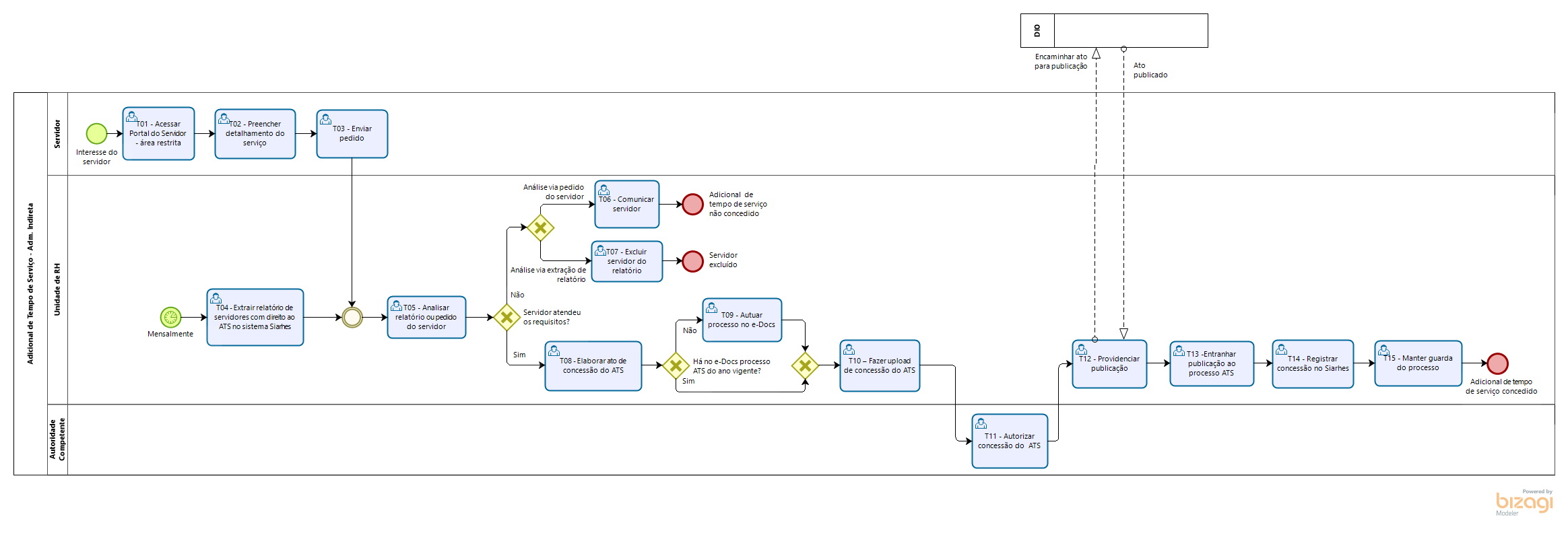 INFORMAÇÕES ADICIONAISÉ de responsabilidade do servidor público solicitar averbação do tempo de serviço prestado aos órgãos submetidos ao Regime Jurídico Único dos servidores públicos civis da administração direta, das autarquias, das fundações públicas, do Estado do Espírito Santo, de qualquer dos seus Poderes para ser somado ao tempo de serviço prestado no cargo atual ocupado para fins de direitos e vantagens de ordem funcional.ANEXOSNão aplicável.ASSINATURASNORMA DE PROCEDIMENTO – SRH Nº 038Tema:Adicional de Tempo de ServiçoAdicional de Tempo de ServiçoAdicional de Tempo de ServiçoEmitente:Secretaria de Estado de Gestão e Recursos Humanos – SEGERSecretaria de Estado de Gestão e Recursos Humanos – SEGERSecretaria de Estado de Gestão e Recursos Humanos – SEGERSistema:Sistema de Administração de Recursos HumanosSistema de Administração de Recursos HumanosCódigo: SRHVersão:01Aprovação: Portaria n.º 28-R/2021Vigência: 17/03/2021EQUIPE DE ELABORAÇÃO – SRH Nº 038:EQUIPE DE ELABORAÇÃO – SRH Nº 038:Charles Dias de AlmeidaSubsecretário de Administração e Desenvolvimento de PessoasMarli Breda Bazilio de SouzaGerente de Recursos HumanosSabrina Keilla Marcondes AzevedoAnalista do ExecutivoKatiane Nobre NascimentoSubgerente de Vantagens e BenefíciosAna Claudia Passos Santos SilvaAnalista do ExecutivoElaborada em 04/03/2021.APROVAÇÃO:APROVAÇÃO:Marcelo Calmon DiasSecretário de Estado de Gestão e Recursos HumanosAprovada em 12/03/2021.